贵州昊华工程技术有限公司职业卫生技术报告公开信息用人单位（建设单位）名称贵州建业化工有限公司用人单位（建设单位）地址息烽县小寨坝镇磷煤化工生态工业基地贵阳市化学原料药产业园用人单位（建设单位）联系人朱金富技术服务项目名称年产19820吨医药原料、中间体及各种相关副产品项目技术服务类型职业病危害预评价用人单位（建设单位）联系电话13851221950项目负责人赵彪报告编写人赵彪工程技术人员赵彪、王鑫、罗蔚报告审核人王鑫报告签发人罗蔚报告编号GZHH2023033现场调查人员赵彪建设单位（用人单位）陪同人朱金富调查时间2022.4.11现场调查合影照片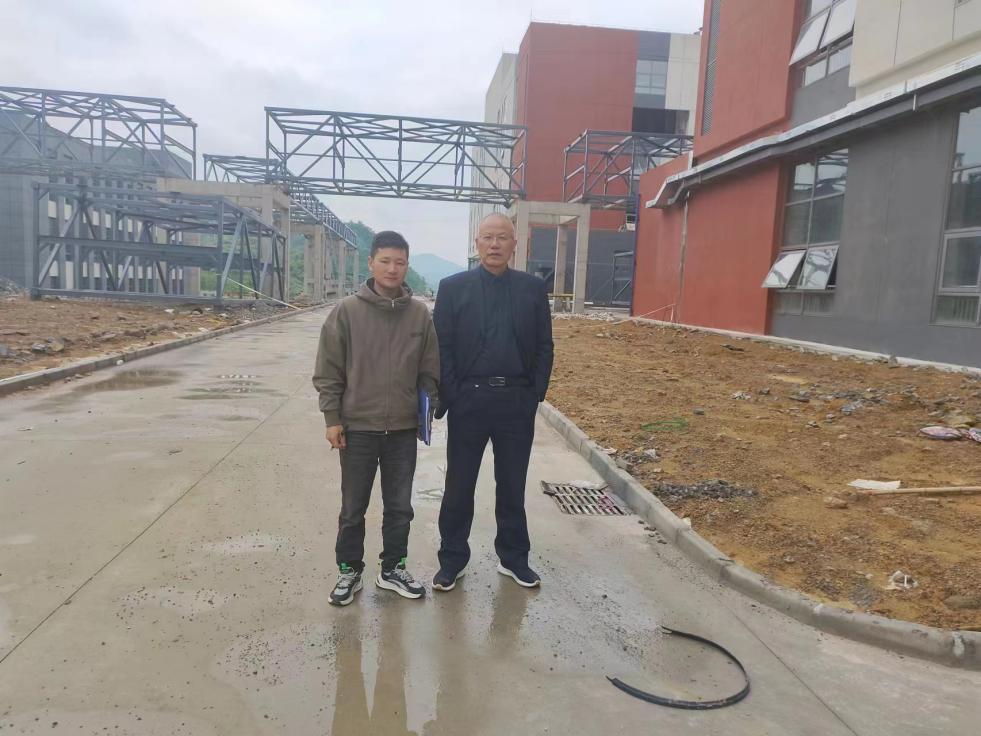 现场采样及检测员无现场采样时间无建设单位（用人单位）陪同人无现场采样及检测照片无无无无无现场采样陪同人合影照片无无无无无